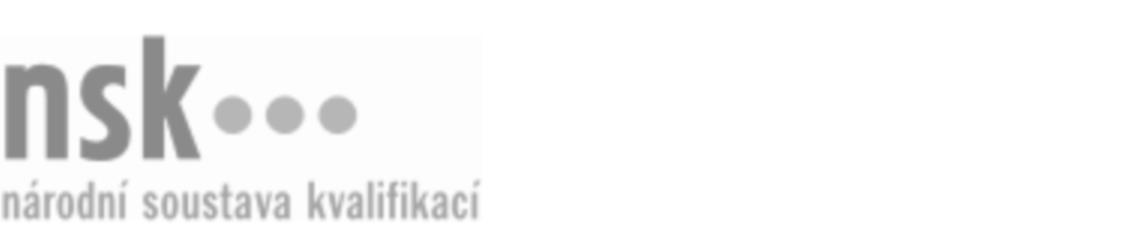 Autorizované osobyAutorizované osobyAutorizované osobyAutorizované osobyAutorizované osobyAutorizované osobyAutorizované osobyAutorizované osobyFotoreportér/fotoreportérka (kód: 34-024-H) Fotoreportér/fotoreportérka (kód: 34-024-H) Fotoreportér/fotoreportérka (kód: 34-024-H) Fotoreportér/fotoreportérka (kód: 34-024-H) Fotoreportér/fotoreportérka (kód: 34-024-H) Fotoreportér/fotoreportérka (kód: 34-024-H) Fotoreportér/fotoreportérka (kód: 34-024-H) Fotoreportér/fotoreportérka (kód: 34-024-H) Autorizující orgán:Autorizující orgán:Ministerstvo školství, mládeže a tělovýchovyMinisterstvo školství, mládeže a tělovýchovyMinisterstvo školství, mládeže a tělovýchovyMinisterstvo školství, mládeže a tělovýchovyMinisterstvo školství, mládeže a tělovýchovyMinisterstvo školství, mládeže a tělovýchovyMinisterstvo školství, mládeže a tělovýchovyMinisterstvo školství, mládeže a tělovýchovyMinisterstvo školství, mládeže a tělovýchovyMinisterstvo školství, mládeže a tělovýchovyMinisterstvo školství, mládeže a tělovýchovyMinisterstvo školství, mládeže a tělovýchovySkupina oborů:Skupina oborů:Polygrafie, zpracování papíru, filmu a fotografie (kód: 34)Polygrafie, zpracování papíru, filmu a fotografie (kód: 34)Polygrafie, zpracování papíru, filmu a fotografie (kód: 34)Polygrafie, zpracování papíru, filmu a fotografie (kód: 34)Polygrafie, zpracování papíru, filmu a fotografie (kód: 34)Polygrafie, zpracování papíru, filmu a fotografie (kód: 34)Povolání:Povolání:FotografFotografFotografFotografFotografFotografFotografFotografFotografFotografFotografFotografKvalifikační úroveň NSK - EQF:Kvalifikační úroveň NSK - EQF:333333Platnost standarduPlatnost standarduPlatnost standarduPlatnost standarduPlatnost standarduPlatnost standarduPlatnost standarduPlatnost standarduStandard je platný od: 21.10.2022Standard je platný od: 21.10.2022Standard je platný od: 21.10.2022Standard je platný od: 21.10.2022Standard je platný od: 21.10.2022Standard je platný od: 21.10.2022Standard je platný od: 21.10.2022Standard je platný od: 21.10.2022Fotoreportér/fotoreportérka,  29.03.2024 11:25:14Fotoreportér/fotoreportérka,  29.03.2024 11:25:14Fotoreportér/fotoreportérka,  29.03.2024 11:25:14Fotoreportér/fotoreportérka,  29.03.2024 11:25:14Fotoreportér/fotoreportérka,  29.03.2024 11:25:14Strana 1 z 2Strana 1 z 2Autorizované osobyAutorizované osobyAutorizované osobyAutorizované osobyAutorizované osobyAutorizované osobyAutorizované osobyAutorizované osobyAutorizované osobyAutorizované osobyAutorizované osobyAutorizované osobyAutorizované osobyAutorizované osobyAutorizované osobyAutorizované osobyNázevNázevNázevNázevNázevNázevKontaktní adresaKontaktní adresa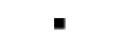 RNDr. Macenauerová HelenaRNDr. Macenauerová HelenaRNDr. Macenauerová HelenaRNDr. Macenauerová HelenaRNDr. Macenauerová HelenaNa Čihadle 1144/33, 16000 Praha 6 - DejviceNa Čihadle 1144/33, 16000 Praha 6 - DejviceRNDr. Macenauerová HelenaRNDr. Macenauerová HelenaRNDr. Macenauerová HelenaRNDr. Macenauerová HelenaRNDr. Macenauerová HelenaNa Čihadle 1144/33, 16000 Praha 6 - DejviceNa Čihadle 1144/33, 16000 Praha 6 - DejviceNa Čihadle 1144/33, 16000 Praha 6 - DejviceNa Čihadle 1144/33, 16000 Praha 6 - DejviceNěmeček MiroslavNěmeček MiroslavNěmeček MiroslavNěmeček MiroslavNěmeček MiroslavNová 282, 25264 Velké PřílepyNová 282, 25264 Velké PřílepyNěmeček MiroslavNěmeček MiroslavNěmeček MiroslavNěmeček MiroslavNěmeček MiroslavNová 282, 25264 Velké PřílepyNová 282, 25264 Velké PřílepyNICOM, a.s.NICOM, a.s.NICOM, a.s.NICOM, a.s.NICOM, a.s.Smetanova 341/3, 60200 BrnoSmetanova 341/3, 60200 BrnoPikous ŠimonPikous ŠimonPikous ŠimonPikous ŠimonPikous ŠimonNa Pískovně 664/38, 46014 LiberecNa Pískovně 664/38, 46014 LiberecPikous ŠimonPikous ŠimonPikous ŠimonPikous ŠimonPikous ŠimonNa Pískovně 664/38, 46014 LiberecNa Pískovně 664/38, 46014 LiberecNa Pískovně 664/38, 46014 LiberecNa Pískovně 664/38, 46014 LiberecStřední škola služeb, obchodu a gastronomieStřední škola služeb, obchodu a gastronomieStřední škola služeb, obchodu a gastronomieStřední škola služeb, obchodu a gastronomieStřední škola služeb, obchodu a gastronomieVelká   3, 50341 Hradec KrálovéVelká   3, 50341 Hradec KrálovéStřední škola služeb, obchodu a gastronomieStřední škola služeb, obchodu a gastronomieStřední škola služeb, obchodu a gastronomieStřední škola služeb, obchodu a gastronomieStřední škola služeb, obchodu a gastronomieVelká   3, 50341 Hradec KrálovéVelká   3, 50341 Hradec KrálovéVelká   3, 50341 Hradec KrálovéVelká   3, 50341 Hradec KrálovéFotoreportér/fotoreportérka,  29.03.2024 11:25:14Fotoreportér/fotoreportérka,  29.03.2024 11:25:14Fotoreportér/fotoreportérka,  29.03.2024 11:25:14Fotoreportér/fotoreportérka,  29.03.2024 11:25:14Fotoreportér/fotoreportérka,  29.03.2024 11:25:14Strana 2 z 2Strana 2 z 2